Licking Summer CampEst. 1993Girls Basketball Lake of the Ozark,  MOJune 24-25, 2019Bracket ResultsWestminister 52  Jefferson  City Red  47Mendon-Unity, IL 46     Paris 41Mendon-Unity, IL JV 40   ROVWA, IL 35Osage JH 47  Osceola JH 27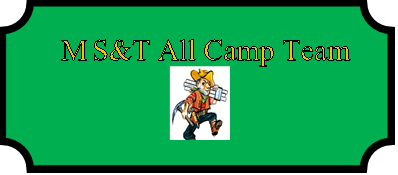 Addi Eger	Mendon-Unity, IL	SRHannah Nilges (MVP)	Jefferson City	JRSarah Linthocum	Jefferson City	JRMarissa Abel	Highland	JRMacKenzie Wohlers	Osceola	JRBella McCartney	Jacksonville Routt, IL	SRMalia Carmack	Glasgow	SOPHBrooke Highmark	Westminster	SOPHTory Hamilton	Paris	SRMandy Harper	Midwest	SRJenna Bellis	Stover	SRBrooklyn Stiefel	Mendon-Unity, IL	SOPHAbigail Posten	Crocker	SRMakinley Aeschliman	Schuyler County	SOPHCalyn Garza	ROWVA	JR